О внесении изменения в Постановление № 91 от 26.12.2019 г. «Об утверждении муниципальной программы «Безопасность на территории Жигаловского муниципального образования на 2020-2022 гг.»В целях обеспечения общественной безопасности и осуществления профилактики правонарушений на территории Жигаловского муниципального образования, в соответствии с Федеральным законом от 06.10.2003г. №131-ФЗ «Об общих принципах организации местного самоуправления в Российской Федерации»; Федеральным законом от 06.03.2006 №35-ФЗ «О противодействии терроризму»; Федеральным законом от 25.07.2002 №114-ФЗ «О противодействии экстремистской деятельности»; Водным кодексом Российской Федерации; Трудовым кодексом Российской Федерации; Федеральным законом от 21 декабря 1994 года N 69-ФЗ "О пожарной безопасности"; Федеральным законом от 22 июля 2008г. № 123-ФЗ «Технический регламент о требованиях пожарной безопасности»; Законом Иркутской области от 7 октября 2008 года N 78-оз "О пожарной безопасности в Иркутской области"; Уставом Жигаловского муниципального образования, Администрация Жигаловского муниципального образованияПОСТАНОВЛЯЕТ:Внести следующие изменения в Постановление № 91 от 26.12.2019 г. «Об утверждении муниципальной программы «Безопасность на территории Жигаловского муниципального образования на 2020-2022 гг.» (далее-Постановление):В паспорте муниципальной программы раздел «Источники и объемы финансирования Программы» изложить в следующей редакции: «Финансирование Программы осуществляется из средств местного бюджета Жигаловского МО в соответствии с нормативами минимальной бюджетной обеспеченности на очередной финансовый год, а также внебюджетные средства;Всего объем финансирования Программы составляет 1743,5 тыс. руб., за счет средств местного бюджета 1743,5 тыс. руб.:2020 год – 554,5 тыс. руб.;2021 год – 744,5 тыс. руб.; – 444,5 тыс. руб.»;Абзац 2 раздела 3 «Обоснование ресурсного обеспечения программы» изложить в следующей редакции: «Всего объем финансирования Программы составляет 677 тыс. руб., за счет средств местного бюджета 677 тыс. руб. (Приложение 1):2020 год – 223 тыс. руб.;2021 год – 404 тыс. руб.; – 140 тыс. руб.»1.3. Таблицу «Объем финансирования Программы» в Приложении № 1 Раздел 5. «Оценка эффективности реализации Программы» дополнить строкой:Строку Таблицы «Объем финансирования Программы» в Приложении № 1 Раздел 5. «Оценка эффективности реализации Программы» изложить в новой редакции:Строку Таблицы «Объем финансирования Программы» в Приложении № 1 Раздел 5. «Оценка эффективности реализации Программы» изложить в новой редакции:2. Контроль за исполнением настоящего постановления оставляю за собой.3. Настоящее постановление опубликовать в «Спецвыпуск Жигалово» и сети интернет на официальном сайте администрации Жигаловского муниципального образования http://жигалово-адм.рф.И.О. Главы Жигаловского муниципального образования                                                          Д.Ю. Стрелов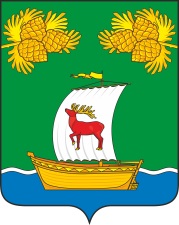 РОССИЙСКАЯ ФЕДЕРАЦИЯИРКУТСКАЯ ОБЛАСТЬАДМИНИСТРАЦИЯЖИГАЛОВСКОГО МУНИЦИПАЛЬНОГО ОБРАЗОВАНИЯПОСТАНОВЛЕНИЕРОССИЙСКАЯ ФЕДЕРАЦИЯИРКУТСКАЯ ОБЛАСТЬАДМИНИСТРАЦИЯЖИГАЛОВСКОГО МУНИЦИПАЛЬНОГО ОБРАЗОВАНИЯПОСТАНОВЛЕНИЕ22.03.2021г. № 28рп. Жигалово3.7 Разработка и изготовление документов планированияАдминистрация Жигаловского МО09000Подпрограмма «Обеспечение пожарной безопасности Жигаловского муниципального образования на 2020-2022 годы»всего, в том числе:2234041406773.Основное мероприятие «Укрепление материально-технической базы»14128050381